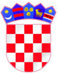 REPUBLIKA HRVATSKAMEĐIMURSKA ŽUPANIJAGRAD ČAKOVECOSNOVNA ŠKOLA KURŠANECKuršanec, Glavna 15, 40 000 ČakovecKLASA: 007-04/24-02/06URBROJ: 2109-33-06-24-1Kuršanec, 11. ožujka 2024. godineČlanovima Školskog odbora-svima-     P O Z I VNa temelju članka 45. i 46. Statuta Osnovne škole Kuršanec sazivam 46. sjednicu Školskog odbora Osnovne škole Kuršanec koja će se održati u četvrtak 14. 03. 2024. u 17:00 sati.Prijedlog dnevnog reda: Usvajanje zapisnika 45. sjednice Školskog odboraDavanje prethodne suglasnosti po natječaju za zasnivanje radnog odnosa s učiteljem edukatorom-rehabilitatorom (m/ž)- 1 izvršitelj na puno radno vrijeme, određeno vrijeme Davanje prethodne suglasnosti po natječaju za zasnivanje radnog odnosa s učiteljem engleskog jezika (m/ž)- 1 izvršitelj na nepuno radno vrijeme (17 sati), neodređeno vrijeme Davanje prethodne suglasnosti po natječaju za zasnivanje radnog odnosa s kuharom (m/ž)- 1 izvršitelj na nepuno radno vrijeme (20 sati), određeno vrijeme Davanje prethodne suglasnosti po natječaju za zasnivanje radnog odnosa s pomoćnikom u nastavi (m/ž)- 1 izvršitelj na nepuno radno vrijeme (26 sati), određeno vrijeme Prethodna suglasnost za promjenu ugovora o radu temeljem Zakona o plaćama u državnoj službi i javnim službama (Narodne novine broj 155/23) i Uredbe o nazivima radnih mjesta, uvjetima za raspored i koeficijentima za obračun plaće u javnim službama (Narodne novine broj 22/24) prema naknadno dostavljenom popisu S poštovanjem.PREDSJEDNICA ŠKOLSKOG ODBORA:                                                                                                       Ivana Žganec, v.r.  Dostaviti:Ivani ŽganecTomislavu MagdalenićuPredragu BrezničaruKarli ČrepIzabeli Benjak HorvatMireli VargaJeleni GrabarDarji Borković